Тел: +381(0)25/418-948Факс: +381(0)25/414-326 www.zelenilosombor.co.rs   office@zelenilosombor.co.rsБрој: 21-40/2019Датум: 22.08.2019. годинеНа основу члан 55. став 1. тачка 2), члана 57. став 1. и члана 60. став 1. тачка 2), а у вези са чланом 39. Закона о јавним набавкама ("Службени гласник РС" бр. 124/2012, 14/2015 и 68/2015) ЈКП „ЗЕЛЕНИЛО“ Сомбор, (у даљем тексту: Наручилац) и Одлуке о покретању поступка јавне набавке мале вредности број 21-40/2019. од 21.08.2019. године, објављује се:ПОЗИВ ЗА ПОДНОШЕЊЕ ПОНУДЕу поступкујавне набавке мале вредности Ред. бр. ЈН МВ 10/2019 за јавну набавку добара – Oпрема и помоћни производи за превоз - ГумеОбјављен на Порталу јавних набавки и на интернет страници Наручиоца 22.08.2019.Подаци о Наручиоцу: Назив:			Јавно комунално предузеће „ЗЕЛЕНИЛО“ Сомбор, 	ул. РадеДракулића бр. 12, 25000 Сомбор, Овлашћено лице:		в.д. директора Момир МиоковићПИБ:				108122945, МБ:				20935421, Интернет страница:	www.zelenilosombor.co.rsВрста наручиоца:		Јавно комунално предузећеВрста поступка јавне набавке:		Јавна набавка мале вредностиОпис предмета Набавке:			Набавка је обликована по партијама:                                                Партија 2 –ГумеОзнака из Општег      Речника набавке:          Партија 2: 34350000Критеријум за доделу уговора:Најнижа понуђена ценаНачин преузимања конкурсне документације:	    Конкурсна документација се може преузети на интернет страници Наручиоца www.zelenilosombor.co.rs или на Порталу јавних набавки www.portal.ujn.gov.rsНачин подношења понуда и рок за подношење понуда: Понуда мора у целини бити сачињена у складу са конкурсном документацијом и писменим позивом Наручиоца. Понуде морају бити достављене лично или препорученом пошиљком у затвореној коверти на адресу: ЈКП „ЗЕЛЕНИЛО“ Сомбор, ул. Раде Дракулића бр. 12, 25000 Сомбор са назнаком НЕ ОТВАРАТИ – понуда за јавну набавку добара бр. ЈН МВ 10/2019 – Oпрема и помоћни производи за превоз Партија 2 Гуме.На полеђини коверте мора бити назначен назив, број телефона и адреса понуђача.Понуду доставити најкасније 30.08.2019. године до 12.00 часова.	Неблаговремене и незапечаћене понуде неће се разматрати. Понуде које нису у складу са конкурсном документацијом сматраће се неисправним. Понуде са варијантама нису дозвољене.	Благовременим ће се сматрати само понуде које су до наведеног рока примљене од стране Наручиоца, без обзира на који су начин послате. Све неблаговремене понуде ће неотворене бити враћене понуђачима са назнаком да су поднете неблаговремено.Место, време и начин отварања понуда: Понуде ће бити отворене јавно последњег дана истека рока за подношење понуда и то 30.08.2019. године у 12.15 часова, на адреси Наручиоца, ЈКП „ЗЕЛЕНИЛО“ Сомбор, ул. Раде Дракулића бр. 12, 25000 Сомбор. Услови под којима представници понуђача могу учествовати у поступку отварања понуда:Представник понуђача, који присуствовује јавном отварању, мора предати комисији за јавну набавку писмено овлашћење понуђача за учешће у поступку отварања понуда.Овлашћење мора да садржи: меморандум понуђача, име и презиме овлашћеног представника и број његове личне карте, потпис и печат овлашћеног лица (у случају када је овлашћени представник власник фирме, предати фотокопију решења о упису овлашћеног лица у регистар надлежног органа). Без наведеног овлашћења, представник има право само на присуство, без права активног учествовања у поступку отварања понуда и потписања записника.Рок за доношење одлуке:	Наручилац ће у року од 10 дана од дана отварања понуда донети Одлуку о додели уговора, коју ће у року од 3 дана од дана доношења објавити на Потралу јавних набавки и на својој интернет страници. Одлука о додели уговора обавезује изабраног понуђача да приступи уговарању посла на први позив Наручиоца. Контакт особа: Марко Терзин, тел. 025/418-948, односно на меил адресу: nabavka@zelenilosombor.co.rs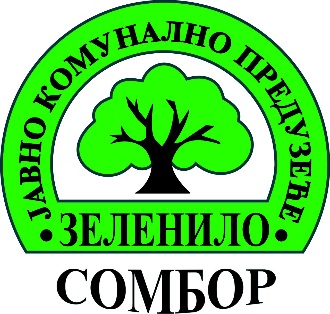 ЈКП „ЗЕЛЕНИЛО“ СомборРаде Дракулића 1225000 СомборПИБ: 108122945Матични: 20935421Т.Р.: 105-85480-57  AIK Banka